Observações:- É PROIBIDO O USO DE AÇÚCAR EM QUALQUER PREPARAÇÃO, INCLUINDO BEBIDAS!- É autorizado inverter os dias das frutas se necessário conforme amadurecimento e disponibilidade; - Devem ser servidas no mínimo DOIS tipos de saladas no dia.- Necessidades alimentares especiais: usar produtos exclusivos para atendimento das necessidades alimentares especiais; - Cardápio sujeito a alterações conforme disponibilidade de alimentos com autorização da nutricionista;- Deve ser comunicado a nutricionista urgentemente sobre a falta de qualquer item que afete a execução do cardápio.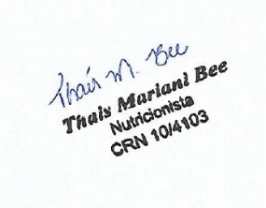 Observações:- É PROIBIDO O USO DE AÇÚCAR EM QUALQUER PREPARAÇÃO, INCLUINDO BEBIDAS!- É autorizado inverter os dias das frutas se necessário conforme amadurecimento e disponibilidade; - Devem ser servidas no mínimo DOIS tipos de saladas no dia.- Necessidades alimentares especiais: usar produtos exclusivos para atendimento das necessidades alimentares especiais; - Cardápio sujeito a alterações conforme disponibilidade de alimentos com autorização da nutricionista;- Deve ser comunicado a nutricionista urgentemente sobre a falta de qualquer item que afete a execução do cardápio. 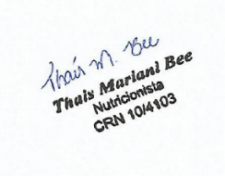 Observações:- É PROIBIDO O USO DE AÇÚCAR EM QUALQUER PREPARAÇÃO, INCLUINDO BEBIDAS!- É autorizado inverter os dias das frutas se necessário conforme amadurecimento e disponibilidade; - Devem ser servidas no mínimo DOIS tipos de saladas no dia.- Necessidades alimentares especiais: usar produtos exclusivos para atendimento das necessidades alimentares especiais; - Cardápio sujeito a alterações conforme disponibilidade de alimentos com autorização da nutricionista;- Deve ser comunicado a nutricionista urgentemente sobre a falta de qualquer item que afete a execução do cardápio. 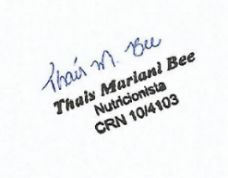 Observações:- É PROIBIDO O USO DE AÇÚCAR EM QUALQUER PREPARAÇÃO, INCLUINDO BEBIDAS!- É autorizado inverter os dias das frutas se necessário conforme amadurecimento e disponibilidade; - Devem ser servidas no mínimo DOIS tipos de saladas no dia.- Necessidades alimentares especiais: usar produtos exclusivos para atendimento das necessidades alimentares especiais; - Cardápio sujeito a alterações conforme disponibilidade de alimentos com autorização da nutricionista;- Deve ser comunicado a nutricionista urgentemente sobre a falta de qualquer item que afete a execução do cardápio.SECRETARIA MUNICIPAL DE EDUCAÇÃO DE PINHEIRO PRETO – SCPROGRAMA NACIONAL DE ALIMENTAÇÃO ESCOLAR – PNAESECRETARIA MUNICIPAL DE EDUCAÇÃO DE PINHEIRO PRETO – SCPROGRAMA NACIONAL DE ALIMENTAÇÃO ESCOLAR – PNAESECRETARIA MUNICIPAL DE EDUCAÇÃO DE PINHEIRO PRETO – SCPROGRAMA NACIONAL DE ALIMENTAÇÃO ESCOLAR – PNAESECRETARIA MUNICIPAL DE EDUCAÇÃO DE PINHEIRO PRETO – SCPROGRAMA NACIONAL DE ALIMENTAÇÃO ESCOLAR – PNAESECRETARIA MUNICIPAL DE EDUCAÇÃO DE PINHEIRO PRETO – SCPROGRAMA NACIONAL DE ALIMENTAÇÃO ESCOLAR – PNAESECRETARIA MUNICIPAL DE EDUCAÇÃO DE PINHEIRO PRETO – SCPROGRAMA NACIONAL DE ALIMENTAÇÃO ESCOLAR – PNAECARDÁPIO: CRECHE - BERÇÁRIOSCARDÁPIO: CRECHE - BERÇÁRIOSCARDÁPIO: CRECHE - BERÇÁRIOSCARDÁPIO: CRECHE - BERÇÁRIOSCARDÁPIO: CRECHE - BERÇÁRIOSCARDÁPIO: CRECHE - BERÇÁRIOSMARÇO DE 2024MARÇO DE 2024MARÇO DE 2024MARÇO DE 2024MARÇO DE 2024MARÇO DE 20241ª SEMANASEGUNDA-FEIRATERÇA-FEIRAQUARTA-FEIRAQUINTA-FEIRASEXTA-FEIRA04/mar05/mar06/mar07/mar08/marCafé da manhã(08h00’)*Leite com aveia*Fruta*Banana amassada com aveia e farinha láctea sem açúcar*Panqueca de banana com aveia*Mingau de mucilon sem açúcar com aveia, linhaça, gergelim moído, banana amassada_______________________*Waffle + suco ou chá (para os maiores)*Leite * Fruta*Mingau de aveia*Fruta____________________*Bolo de maçã integral*Leite + cacau(para maiores)Almoço(10h00’)*Sopa de feijão preto, legumes e macarrão cabelo de anjo*Caldo de mandioca, acém desfiado, legumes amassados*Purê de batatas, carne moída em molho, legumes amassados*Arroz colorido com legumes, carne moída de frango em molho*Sopa de feijão carioca, arroz e legumes Antes de dormirChá de ervasChá de ervasChá de ervasChá de ervasChá de ervasLanche da tarde(13h15’)*Creme branco sem açúcar*Fruta*Fruta*Fruta*Iogurte natural batido com frutaJantar(15h15’)*Papa de risoto de frango e legumes*Sopa de feijão preto, arroz e legumes*Sopa de legumes, feijão preto, macarrão conchinha*Polenta cremosa, carne de panela em molho + legumes*Arroz papa, omelete com legumesAo acordarMamadeiraMamadeiraMamadeiraMamadeiraMamadeiraComposição nutricional (média semanal)Energia (Kcal)CHO (g)PTNA (g)LPD (g)Composição nutricional (média semanal)Energia (Kcal)55 – 65% do VET10 – 15% do VET15 – 30% do VETComposição nutricional (média semanal)SECRETARIA MUNICIPAL DE EDUCAÇÃO DE PINHEIRO PRETO – SCPROGRAMA NACIONAL DE ALIMENTAÇÃO ESCOLAR – PNAESECRETARIA MUNICIPAL DE EDUCAÇÃO DE PINHEIRO PRETO – SCPROGRAMA NACIONAL DE ALIMENTAÇÃO ESCOLAR – PNAESECRETARIA MUNICIPAL DE EDUCAÇÃO DE PINHEIRO PRETO – SCPROGRAMA NACIONAL DE ALIMENTAÇÃO ESCOLAR – PNAESECRETARIA MUNICIPAL DE EDUCAÇÃO DE PINHEIRO PRETO – SCPROGRAMA NACIONAL DE ALIMENTAÇÃO ESCOLAR – PNAESECRETARIA MUNICIPAL DE EDUCAÇÃO DE PINHEIRO PRETO – SCPROGRAMA NACIONAL DE ALIMENTAÇÃO ESCOLAR – PNAESECRETARIA MUNICIPAL DE EDUCAÇÃO DE PINHEIRO PRETO – SCPROGRAMA NACIONAL DE ALIMENTAÇÃO ESCOLAR – PNAECARDÁPIO: CRECHE - BERÇÁRIOSCARDÁPIO: CRECHE - BERÇÁRIOSCARDÁPIO: CRECHE - BERÇÁRIOSCARDÁPIO: CRECHE - BERÇÁRIOSCARDÁPIO: CRECHE - BERÇÁRIOSCARDÁPIO: CRECHE - BERÇÁRIOSMARÇO DE 2024MARÇO DE 2024MARÇO DE 2024MARÇO DE 2024MARÇO DE 2024MARÇO DE 20242ª SEMANASEGUNDA-FEIRATERÇA-FEIRAQUARTA-FEIRAQUINTA-FEIRASEXTA-FEIRA11/mar12/mar13/mar14/mar15/marCafé da manhã(08h00’)*Leite com aveia*Fruta_______________________*Pão de queijo de frigideira*Leite com cacau(para maiores)*Mingau de aveia + fruta(leite, aveia, fruta)*Banana amassada com aveia_____________________*Bolo de banana com aveia*Chá(para os maiores)*Leite * Fruta*Leite com farinha láctea sem açúcar*FrutaAlmoço(10h00’)*Polenta cremosa, carne moída em molho, legumes amassados*Sopa de feijão carioca, macarrão cabelo de anjo, legumes *Arroz com legumes (papa), carne moída em molho*Risoto com frango e legumes (papa)*Sopa de lentilha, macarrão de letrinhas e legumesAntes de dormirChá de ervasChá de ervasChá de ervasChá de ervasChá de ervasLanche da tarde(13h15’)*Creme branco sem açúcar*Fruta*Iogurte natural batido com fruta*Fruta*Mingau de mucilon sem açúcar com aveia, linhaça, gergelim moído, banana amassadaJantar(15h15’)*Sopa de legumes, macarrão de letrinhas e frango (sobrecoxa)*Papa de arroz carreteiro (músculo + acém + legumes)*Sopa de feijão vermelho, macarrão cabelo de anjo e legumes*Quirera com frango em molho (sassami) com legumes*Arroz papa com carne moída bovina + legumesAo acordarMamadeiraMamadeiraMamadeiraMamadeiraMamadeiraComposição nutricional (média semanal)Energia (Kcal)CHO (g)PTNA (g)LPD (g)Composição nutricional (média semanal)Energia (Kcal)55 – 65% do VET10 – 15% do VET15 – 30% do VETComposição nutricional (média semanal)SECRETARIA MUNICIPAL DE EDUCAÇÃO DE PINHEIRO PRETO – SCPROGRAMA NACIONAL DE ALIMENTAÇÃO ESCOLAR – PNAESECRETARIA MUNICIPAL DE EDUCAÇÃO DE PINHEIRO PRETO – SCPROGRAMA NACIONAL DE ALIMENTAÇÃO ESCOLAR – PNAESECRETARIA MUNICIPAL DE EDUCAÇÃO DE PINHEIRO PRETO – SCPROGRAMA NACIONAL DE ALIMENTAÇÃO ESCOLAR – PNAESECRETARIA MUNICIPAL DE EDUCAÇÃO DE PINHEIRO PRETO – SCPROGRAMA NACIONAL DE ALIMENTAÇÃO ESCOLAR – PNAESECRETARIA MUNICIPAL DE EDUCAÇÃO DE PINHEIRO PRETO – SCPROGRAMA NACIONAL DE ALIMENTAÇÃO ESCOLAR – PNAESECRETARIA MUNICIPAL DE EDUCAÇÃO DE PINHEIRO PRETO – SCPROGRAMA NACIONAL DE ALIMENTAÇÃO ESCOLAR – PNAECARDÁPIO: CRECHE - BERÇÁRIOSCARDÁPIO: CRECHE - BERÇÁRIOSCARDÁPIO: CRECHE - BERÇÁRIOSCARDÁPIO: CRECHE - BERÇÁRIOSCARDÁPIO: CRECHE - BERÇÁRIOSCARDÁPIO: CRECHE - BERÇÁRIOSMARÇO DE 2024MARÇO DE 2024MARÇO DE 2024MARÇO DE 2024MARÇO DE 2024MARÇO DE 20243ª SEMANASEGUNDA-FEIRATERÇA-FEIRAQUARTA-FEIRAQUINTA-FEIRASEXTA-FEIRA18/mar19/mar20/mar21/mar22/marCafé da manhã(08h00’)*Banana amassada com aveia_________*Panqueca de banana com aveia*Leite*Fruta*Mingau de mucilon com aveia, linhaça, gergelim e banana_______________________*Waffle + suco ou chá (para os maiores)*Mamão amassado + *Banana amassada (dar após o mamão em caso de recusa)___________________*Leite com cacau*Bolo de tapioca(para os maiores)*Leite com aveia*Fruta____________________*Bolo de laranja*Chá(para os maiores)Almoço(10h00’)* Polenta cremosa, carne moída em molho com legumes picados *Sopa de legumes, macarrão de letrinhas, frango*Sopa de feijão carioca, arroz e legumes*Sopa de feijão preto, macarrão cabelo de anjo e legumes* Sopa de lentilha, arroz e legumesAntes de dormirChá de ervasChá de ervasChá de ervasChá de ervasChá de ervasLanche da tarde(13h15’)*Iogurte natural batido com fruta*Creme branco sem açúcar*Fruta*Fruta*FrutaJantar(15h15’)*Sopa de agnoline com legumes + frango (sobrecoxa)*Sopa de feijão, arroz e legumes*Sopa de legumes, macarrão conchinha e frango*Sopa de legumes, macarrão cabelo de anjo, carne bovina*Sopa de legumes, mandioca, cabotiá, frangoAo acordarMamadeiraMamadeiraMamadeiraMamadeiraMamadeiraComposição nutricional (média semanal)Energia (Kcal)CHO (g)PTNA (g)LPD (g)Composição nutricional (média semanal)Energia (Kcal)55 – 65% do VET10 – 15% do VET15 – 30% do VETComposição nutricional (média semanal)SECRETARIA MUNICIPAL DE EDUCAÇÃO DE PINHEIRO PRETO – SCPROGRAMA NACIONAL DE ALIMENTAÇÃO ESCOLAR – PNAESECRETARIA MUNICIPAL DE EDUCAÇÃO DE PINHEIRO PRETO – SCPROGRAMA NACIONAL DE ALIMENTAÇÃO ESCOLAR – PNAESECRETARIA MUNICIPAL DE EDUCAÇÃO DE PINHEIRO PRETO – SCPROGRAMA NACIONAL DE ALIMENTAÇÃO ESCOLAR – PNAESECRETARIA MUNICIPAL DE EDUCAÇÃO DE PINHEIRO PRETO – SCPROGRAMA NACIONAL DE ALIMENTAÇÃO ESCOLAR – PNAESECRETARIA MUNICIPAL DE EDUCAÇÃO DE PINHEIRO PRETO – SCPROGRAMA NACIONAL DE ALIMENTAÇÃO ESCOLAR – PNAESECRETARIA MUNICIPAL DE EDUCAÇÃO DE PINHEIRO PRETO – SCPROGRAMA NACIONAL DE ALIMENTAÇÃO ESCOLAR – PNAECARDÁPIO: CRECHE - BERÇÁRIOSCARDÁPIO: CRECHE - BERÇÁRIOSCARDÁPIO: CRECHE - BERÇÁRIOSCARDÁPIO: CRECHE - BERÇÁRIOSCARDÁPIO: CRECHE - BERÇÁRIOSCARDÁPIO: CRECHE - BERÇÁRIOSMARÇO DE 2024MARÇO DE 2024MARÇO DE 2024MARÇO DE 2024MARÇO DE 2024MARÇO DE 20244ª SEMANASEGUNDA-FEIRATERÇA-FEIRAQUARTA-FEIRAQUINTA-FEIRASEXTA-FEIRA25/mar26/mar27/mar28/mar29/marCafé da manhã(08h00’)*Leite com farinha láctea sem açúcar e banana amassada*Leite com aveia*Fruta *Mamão amassado + *banana amassada (dar após o mamão em caso de recusa)*Leite *Fruta_______________________*Bolo de banana + aveiaChá(para os maiores)FERIADOAlmoço(10h00’)*Arroz papa com legumes triturados, frango cozido desfiado*Sopa de feijão vermelho + branco, massinha e legumes*Carreteiro com carne bovina desfiada e legumes*Purê de batatas, carne moída em molho com legumesFERIADOAntes de dormirChá de ervasChá de ervasChá de ervasChá de ervasFERIADOLanche da tarde(13h15’)*Creme branco sem açúcar*Fruta *Fruta*FrutaFERIADOJantar(15h15’)*Sopa de feijão, macarrão e legumes *Papa de arroz colorido com legumes, batata doce amassada, carne bovina em molho*Sopa de legumes, arroz e frango*Papa de risoto com frango*Salada (repolho branco, roxo e brócolis)FERIADOAo acordarMamadeiraMamadeiraMamadeiraMamadeiraFERIADOComposição nutricional (média semanal)Energia (Kcal)CHO (g)PTNA (g)LPD (g)Composição nutricional (média semanal)Energia (Kcal)55 – 65% do VET10 – 15% do VET15 – 30% do VETComposição nutricional (média semanal)